Atividade de Ciências Físicas e NaturaisPeríodo 2 - Atividade 16elaborada por Johann PortschelerAtividade em grupoOlá,Como você já deve saber, no dia 27/05 teremos uma atividade avaliativa para encerrarmos o conteúdo do primeiro período deste ano.Sendo assim, na atividade de hoje, iremos retomar alguns conteúdos estudados antes mesmo de iniciarmos nosso período de isolamento.Os conteúdos que irão ser avaliados serão:Eclipses solar e lunar;Zonas climáticas; Causas do clima, dos ventos e das correntes marítimas;Para realizarmos nossa retomada, esteja com seu caderno de conceitos as atividades Eclipse solar e Eclipse lunar. Sendo assim, esteja com as atividades em mãos.A turma será dividida em três trios que utilizarão o Hangouts para se comunicarem e o Google docs para produzirem seus trabalhos. Vamos iniciar nossa videochamada pelo Meet acessando o link abaixo:meet.google.com/gah-odzv-dicDepois, vamos nos separar em grupos. Cada grupo terá acesso a uma “sala” já pronta do Hangouts onde discutirá e cumprirá a proposta desta atividade.Abaixo, segue a tabela onde encontrará seu grupo, os links para sua “sala” do hangouts e  o documento do Google Docs onde o trabalho deve ser executado.Após o término da atividade, baixe-a no formato PDF e poste no Moodle.Para baixá-la basta seguir os passos: Arquivo > Fazer o download > Documento PDF (.pdf).Propostas grupal1. Se fosse possível vocês estarem sobre a superfície do Sol e apontassem um telescópio para a Lua, vocês veriam suas fases?Resposta:(escrevam sua resposta conjunta aqui)2. Quais são as causas de um eclipse lunar? Quais são as causas de um eclipse solar?Resposta:(escrevam sua resposta conjunta aqui)3. Seria possível ver um eclipse solar da Lua? Quais seriam suas causas?Resposta:(escrevam sua resposta conjunta aqui)4. Se fosse possível vocês estarem sobre a superfície do Sol e apontassem um telescópio para o sistema Terra-Lua, seria possível ver um eclipse lunar?Resposta:(escrevam sua resposta conjunta aqui)RETOMADA DE ECLIPSES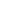 GRUPO AGRUPO BGRUPO CIntegrantesBeatriz, Danielle eÍcaroFabrício, Júlia eMuriloFilipe, Mariana eMayaraHangoutshttps://hangouts.google.com/group/vqYb31CuNHUyjgvz9 https://hangouts.google.com/group/h7qYbqikFU6QMaDG8 https://hangouts.google.com/group/2PQAL1MQkKhwMJ96A Google docsIEIJ-8A-RETOMADA.DE.ECLIPSES-G.A-OL IEIJ-8A-RETOMADA.DE.ECLIPSES-G.B-OL IEIJ-8A-RETOMADA.DE.ECLIPSES-G.C-OL DedicaçãoDedicaçãoD.P.O.D.P.O.Início:Término:Total: